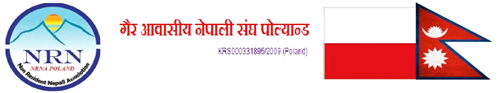 Stowarzyszenie Nepalczyków w Polsce ( Non-Resident Nepalese in Poland skrótem NRN-PL) organizuje akcję zbierania pomocy ofiarom trzęsienia ziemi, które miało miejsce   w dniu  25 kwietnia 2015r.  w Nepalu.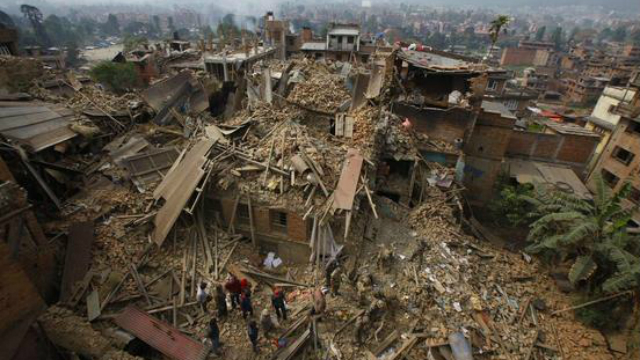 Jest juz ponad osiem i pół tysięcy ofiar śmiertelnych i nadal ta liczba rośnie. Około siedemnaście  tysięcy osób jest rannych i  prawie 10 milionów ludzi jest bez dachu nad głową . Jest ogromne zniszczenie budynków, dróg i zabytków. Brakuje wody i jedzenia. Bądźmy solidarni z ludźmi w tragedii  jednego z najpiękniejszych  górzystych  krajów  świata.  W takiej sytuacji każdy grosz jest na wagę złota. Dzięki dobrej woli człowieka, Ci ludzie mogą żyć, a kraj może się odbudować na nowo.Prosimy o wpłaty na konto Stowarzyszenia: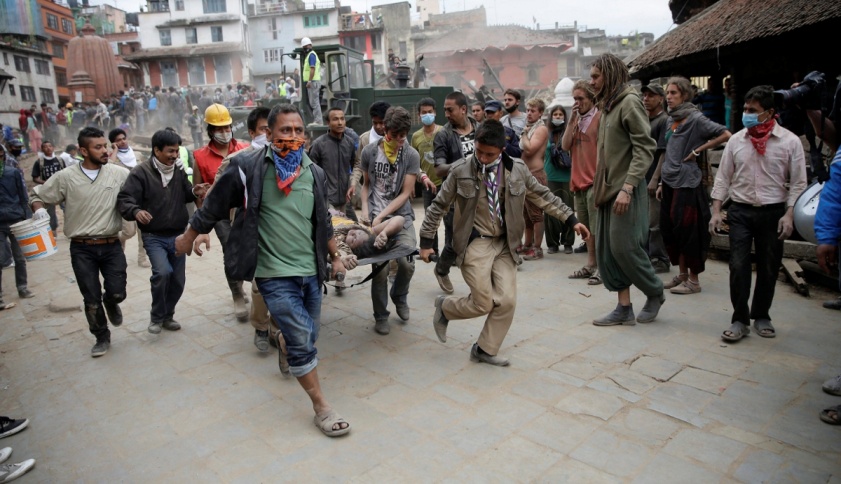 Stowarzyszenie : Non-Resident Nepalese in Poland ul. Księcia Bolka 26/758-160 Świebodzice nr konta bankowego 27 1090 2356 0000 0001 1368  0462 z tytułem przelewu " Imię i nazwisko oraz darowizna dla Nepalu"    Szczegółowe informacje dotyczące akcji pod numerem telefonu: 606852837 i emailem: bodha.subedi@onet.pl   Inicjatorami tej akcji humanitarnej są Nepalczycy mieszkający w Polsce. Nasze stowarzyszenie zarejestrowane pod nr KRS: 0000331895 rozpoczęło  swoją działalność od 2009r. na  rzecz Nepalczyków mieszkających w Polsce. Inicjujemy  rozwój kultury i tradycji nepalskiej wśród Polaków jak i polskiej wśród Nepalczyków.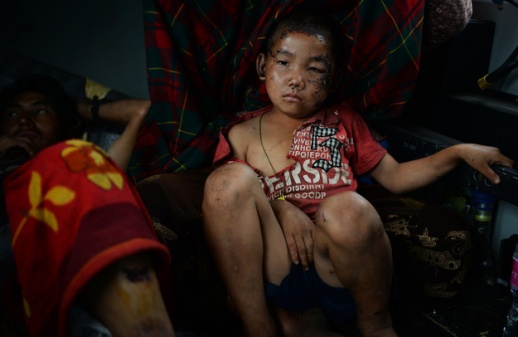     Jestem lekarzem chirurgiem onkologiem pochodzenia nepalskiego mieszkającym wraz z rodziną od 25 lat w Polsce.     Jako przewodniczący w/w Stowarzyszenia proszę o zrozumienie i pomoc.Za wszystkie wpłaty w imieniu poszkodowanych i ich rodzin serdecznie dziękuję.                                                                                        Z wyrazami szacunkuBodha Raj Subedi